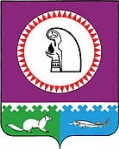 О внесении изменения в муниципальный правовой актВ соответствии с Федеральными законами от 02.03.2007 № 25-ФЗ                                   «О муниципальной службе в Российской Федерации», от 03.12.2012 № 230-ФЗ                         «О контроле за соответствием расходов лиц, замещающих государственные должности, и иных лиц их доходам», от 25.12.2008 № 273-ФЗ «О противодействии коррупции», Постановлением Губернатора Ханты-Мансийского автономного округа – Югры от 08.04.2013 № 47 «О перечне должностей муниципальной службы в Ханты-Мансийском автономном округе - Югре, при замещении которых муниципальный служащий обязан представлять сведения о своих расходах, а также о расходах своих супруги (супруга) и несовершеннолетних детей»:1. Внести изменение в распоряжение Контрольно-счетной палаты Октябрьского района от 24.05.2013 № 20-р «Об утверждении перечня должностей муниципальной службы, при замещении которых муниципальный служащий Контрольно-счетной палаты Октябрьского района  обязан представлять сведения о своих расходах, а также о расходах своих супруги (супруга) и несовершеннолетних детей», изложив приложение к постановлению в новой редакции согласно приложению.2. Опубликовать распоряжение в газете «Октябрьские вести».3. Контроль за выполнением распоряжения оставляю за собой.Председатель Контрольно-счетной палаты Октябрьского района	                                                                        Г.Р. ШередекаПриложениек распоряжению Контрольно-счетной палатыОктябрьского района от  «___» ___________ 2014  № ____Перечень должностей муниципальной службы, при замещении которых муниципальный служащий Контрольно-счетной палаты Октябрьского района обязан представлять сведения о своих расходах, а также о расходах своих супруги (супруга) и несовершеннолетних детей1. Должности муниципальной службы высшей группы, учрежденные для выполнения функции «руководитель, утвержденные распоряжением Контрольно-счетной палаты Октябрьского района от 10.01.2012 № 3-р «Об утверждении перечня должностей в Контрольно-счетной палате Октябрьского района».2. Должности муниципальной службы главной группы, учрежденные для выполнения функции «руководитель», утвержденные распоряжением Контрольно-счетной палаты Октябрьского района от 10.01.2012 № 3-р «Об утверждении перечня должностей в Контрольно-счетной палате Октябрьского района».3. Должности муниципальной службы главной группы, учрежденные для выполнения функции «специалист», утвержденные распоряжением Контрольно-счетной палаты Октябрьского района от 10.01.2012 № 3-р «Об утверждении перечня должностей в Контрольно-счетной палате Октябрьского района».Муниципальное образованиеОктябрьский районМуниципальное образованиеОктябрьский районМуниципальное образованиеОктябрьский районМуниципальное образованиеОктябрьский районМуниципальное образованиеОктябрьский районМуниципальное образованиеОктябрьский районМуниципальное образованиеОктябрьский районКОНТРОЛЬНО-СЧЕТНАЯ ПАЛАТАРАСПОРЯЖЕНИЕКОНТРОЛЬНО-СЧЕТНАЯ ПАЛАТАРАСПОРЯЖЕНИЕКОНТРОЛЬНО-СЧЕТНАЯ ПАЛАТАРАСПОРЯЖЕНИЕКОНТРОЛЬНО-СЧЕТНАЯ ПАЛАТАРАСПОРЯЖЕНИЕКОНТРОЛЬНО-СЧЕТНАЯ ПАЛАТАРАСПОРЯЖЕНИЕКОНТРОЛЬНО-СЧЕТНАЯ ПАЛАТАРАСПОРЯЖЕНИЕКОНТРОЛЬНО-СЧЕТНАЯ ПАЛАТАРАСПОРЯЖЕНИЕ«»2014  г.№пгт. Октябрьскоепгт. Октябрьскоепгт. Октябрьскоепгт. Октябрьскоепгт. Октябрьскоепгт. Октябрьскоепгт. Октябрьское